Генеральному директору 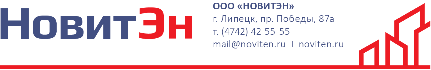 ООО «НОВИТЭН»Харину Алексею НиколаевичуЗАЯВЛЕНИЕ – АНКЕТАПрошу Вас заключить договор электроснабжения для бытового потребления населения сНа объект (нужное отметить):       индивидуальный дом,          квартира,               надворная постройка,           гараж,             садовый дом,             земельный участок,   по адресу:            Способ и адрес доставки платежного документа (нужное отметить): Перечень документов, предоставленных для заключения договора электроснабжения к заявлению:Обязуюсь использовать электрическую энергию только для бытовых нужд.Договор энергоснабжения прошу предоставить в письменной форме       да /        нет.___________________________    ______________________________________________    «____»______________20____г.                        (подпись заявителя)                                                                                 (фамилия И.О. заявителя)                                                                                                 (дата обращения)ФамилияДата рождения«______»____________ _______г.ИмяМесто рожденияОтчествоМесто рожденияНомер телефона8 (             )Паспортные данные:Паспортные данные:Адрес эл. почты Серия и номерБлижайший родственник (член семьи):Ближайший родственник (член семьи):Кем выданФИОКем выданСтепень родстваДата выдачи«______»____________ _______г.Номер телефона8 (              )СНИЛСИндекс    Право владениясобственностьаренданаймсобственностьаренданаймЛипецкая областьЛипецкая областьЛипецкая областьЛипецкая областьЛипецкая областьЛипецкая областьЛипецкая областьПраво владениясобственностьаренданаймсобственностьаренданаймГород/районПраво владениясобственностьаренданаймсобственностьаренданаймСело/поселок/СНТДом оборудован газомда             нетУлица/проспект/переулокТип отопления в жилом помещениицентральноегазовоеэлектрическоепечноецентральноегазовоеэлектрическоепечноеДомТип отопления в жилом помещениицентральноегазовоеэлектрическоепечноецентральноегазовоеэлектрическоепечноеКвартираТип отопления в жилом помещениицентральноегазовоеэлектрическоепечноецентральноегазовоеэлектрическоепечноеКадастровый номер (участка)Тип отопления в жилом помещениицентральноегазовоеэлектрическоепечноецентральноегазовоеэлектрическоепечноеКол-во комнатПоказания прибора учета (на дату заключения договора)      __ __ __ __ __ __, __ __      __ __ __ __ __ __, __ __Кол-во проживающихПоказания прибора учета (на дату заключения договора)      __ __ __ __ __ __, __ __      __ __ __ __ __ __, __ __Адрес проживания (обязательно для собственников садовых домов, гаражей и т.п.)  Адрес проживания (обязательно для собственников садовых домов, гаражей и т.п.)  (заполняется в случае проживания собственника объекта по иному адресу)(заполняется в случае проживания собственника объекта по иному адресу)(заполняется в случае проживания собственника объекта по иному адресу)(заполняется в случае проживания собственника объекта по иному адресу)(заполняется в случае проживания собственника объекта по иному адресу)(заполняется в случае проживания собственника объекта по иному адресу)(заполняется в случае проживания собственника объекта по иному адресу)(заполняется в случае проживания собственника объекта по иному адресу)(заполняется в случае проживания собственника объекта по иному адресу)         на электронную почту                                         личный кабинет клиента                                   в почтовый ящик по адресу проживанияНаименование документаНаименование документаНаличиеКопия документа, удостоверяющего личностьКопия документа, удостоверяющего личностьДокументы, подтверждающие право собственности или иные права владения и (или) пользования энергопринимающими устройствамиСвидетельство о государственной регистрации права собственности на недвижимость/выписка из ЕГРПДокументы, подтверждающие право собственности или иные права владения и (или) пользования энергопринимающими устройствамиДоговор аренды недвижимостиДокументы, подтверждающие право собственности или иные права владения и (или) пользования энергопринимающими устройствамиДоговор соц. наймаСправка об отсутствии централизованного газоснабжения,  тех. паспорт или иной документ, подтверждающий наличие стационарной электроплиты или электроотопительной установки (предоставляется для применения тарифа с понижающим коэффициентом 0,7 в городской черте)Справка об отсутствии централизованного газоснабжения,  тех. паспорт или иной документ, подтверждающий наличие стационарной электроплиты или электроотопительной установки (предоставляется для применения тарифа с понижающим коэффициентом 0,7 в городской черте)Обязательно для объекта нового строительства (индивидуальный дом)Обязательно для объекта нового строительства (индивидуальный дом)Договор об осуществлении технологического присоединения энергопринимающих устройств (предоставляется в случае заключения договора энергоснабжения до завершения процедуры тех.присоединения энергопринимающих устройств)Договор об осуществлении технологического присоединения энергопринимающих устройств (предоставляется в случае заключения договора энергоснабжения до завершения процедуры тех.присоединения энергопринимающих устройств)Акт об осуществлении технологического присоединения энергопринимающих устройств Акт об осуществлении технологического присоединения энергопринимающих устройств Акт допуска в эксплуатацию приборов учета (предоставляются при наличии у заявителя приборов учета)Акт допуска в эксплуатацию приборов учета (предоставляются при наличии у заявителя приборов учета)ПЕРСОНАЛЬНЫЕ ДАННЫЕ:Клиент согласен на передачу персональных данных для осуществления контроля по выполнению обязательств по договору, доставки платёжных документов, а также для повышения качества предоставляемых услуг.  Согласие, вступает в силу со дня подписания Договора, и действует в течение всего срока действия Договора, а также в течение 16 лет после его расторжения, вплоть до отзыва Клиентом согласия в установленном порядке, о котором может быть заявлено не ранее чем через 9 лет с момента расторжения Договора.По поручению Гарантирующего поставщика персональные данные могут обрабатываться ОАО «ЛЭСК» (юридический/почтовый адрес: 398024, г. Липецк, проспект Победы, 87А).Клиент, подписывая Договор дает согласие Гарантирующему поставщику, на обработку персональных данных с использованием и/или без использования средств автоматизации в том числе, но не исключительно: сбор, систематизацию, накопление, хранение, уточнение (обновление, изменение), использование, распространение (в том числе передачу), обезличивание, блокирование, уничтожение, и иные действия с персональными данными, обусловленные законодательством Российской Федерации и международного права.Заполняется консультантом, принявшим заявлениеДата и время обращенияКанал связиЦОК (район)ФИО консультантаЗаполняется консультантом, принявшим заявление